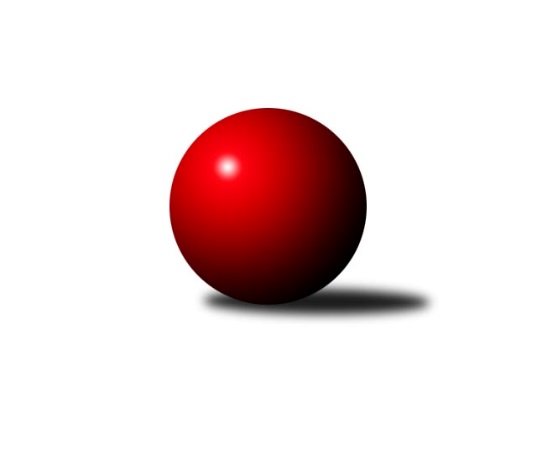 Č.4Ročník 2018/2019	22.5.2024 Meziokresní přebor - Nový Jičín, Přerov, Vsetín 2018/2019Statistika 4. kolaTabulka družstev:		družstvo	záp	výh	rem	proh	skore	sety	průměr	body	plné	dorážka	chyby	1.	TJ Odry C	4	4	0	0	21.0 : 3.0 	(23.5 : 8.5)	1561	8	1109	452	36.3	2.	KK Hranice	4	4	0	0	18.0 : 6.0 	(23.0 : 9.0)	1584	8	1100	485	33	3.	TJ Frenštát pod Radhoštěm	4	3	0	1	16.0 : 8.0 	(17.0 : 15.0)	1550	6	1082	469	38.3	4.	KK Lipník nad Bečvou˝C˝	4	2	0	2	13.0 : 11.0 	(19.5 : 12.5)	1483	4	1052	431	47.3	5.	Kelč˝B˝	4	2	0	2	10.0 : 14.0 	(13.0 : 19.0)	1549	4	1087	462	34.5	6.	TJ Spartak Bílovec˝B˝	4	1	0	3	8.0 : 16.0 	(12.0 : 20.0)	1548	2	1092	457	40.3	7.	TJ Nový Jičín˝B˝	4	0	0	4	5.0 : 19.0 	(10.0 : 22.0)	1484	0	1063	420	44.8	8.	TJ Nový Jičín˝C˝	4	0	0	4	5.0 : 19.0 	(10.0 : 22.0)	1420	0	1019	402	54.3Tabulka doma:		družstvo	záp	výh	rem	proh	skore	sety	průměr	body	maximum	minimum	1.	TJ Odry C	2	2	0	0	11.0 : 1.0 	(11.5 : 4.5)	1577	4	1648	1506	2.	KK Hranice	2	2	0	0	10.0 : 2.0 	(13.0 : 3.0)	1625	4	1625	1624	3.	KK Lipník nad Bečvou˝C˝	2	2	0	0	10.0 : 2.0 	(11.5 : 4.5)	1476	4	1517	1435	4.	Kelč˝B˝	2	2	0	0	8.0 : 4.0 	(7.0 : 9.0)	1600	4	1634	1565	5.	TJ Frenštát pod Radhoštěm	3	2	0	1	11.0 : 7.0 	(12.0 : 12.0)	1528	4	1607	1439	6.	TJ Spartak Bílovec˝B˝	1	1	0	0	5.0 : 1.0 	(5.0 : 3.0)	1559	2	1559	1559	7.	TJ Nový Jičín˝C˝	1	0	0	1	2.0 : 4.0 	(3.0 : 5.0)	1519	0	1519	1519	8.	TJ Nový Jičín˝B˝	3	0	0	3	4.0 : 14.0 	(7.0 : 17.0)	1495	0	1521	1476Tabulka venku:		družstvo	záp	výh	rem	proh	skore	sety	průměr	body	maximum	minimum	1.	TJ Odry C	2	2	0	0	10.0 : 2.0 	(12.0 : 4.0)	1553	4	1575	1530	2.	KK Hranice	2	2	0	0	8.0 : 4.0 	(10.0 : 6.0)	1544	4	1550	1537	3.	TJ Frenštát pod Radhoštěm	1	1	0	0	5.0 : 1.0 	(5.0 : 3.0)	1573	2	1573	1573	4.	TJ Nový Jičín˝B˝	1	0	0	1	1.0 : 5.0 	(3.0 : 5.0)	1472	0	1472	1472	5.	KK Lipník nad Bečvou˝C˝	2	0	0	2	3.0 : 9.0 	(8.0 : 8.0)	1487	0	1491	1482	6.	Kelč˝B˝	2	0	0	2	2.0 : 10.0 	(6.0 : 10.0)	1524	0	1526	1522	7.	TJ Spartak Bílovec˝B˝	3	0	0	3	3.0 : 15.0 	(7.0 : 17.0)	1545	0	1613	1471	8.	TJ Nový Jičín˝C˝	3	0	0	3	3.0 : 15.0 	(7.0 : 17.0)	1387	0	1459	1270Tabulka podzimní části:		družstvo	záp	výh	rem	proh	skore	sety	průměr	body	doma	venku	1.	TJ Odry C	4	4	0	0	21.0 : 3.0 	(23.5 : 8.5)	1561	8 	2 	0 	0 	2 	0 	0	2.	KK Hranice	4	4	0	0	18.0 : 6.0 	(23.0 : 9.0)	1584	8 	2 	0 	0 	2 	0 	0	3.	TJ Frenštát pod Radhoštěm	4	3	0	1	16.0 : 8.0 	(17.0 : 15.0)	1550	6 	2 	0 	1 	1 	0 	0	4.	KK Lipník nad Bečvou˝C˝	4	2	0	2	13.0 : 11.0 	(19.5 : 12.5)	1483	4 	2 	0 	0 	0 	0 	2	5.	Kelč˝B˝	4	2	0	2	10.0 : 14.0 	(13.0 : 19.0)	1549	4 	2 	0 	0 	0 	0 	2	6.	TJ Spartak Bílovec˝B˝	4	1	0	3	8.0 : 16.0 	(12.0 : 20.0)	1548	2 	1 	0 	0 	0 	0 	3	7.	TJ Nový Jičín˝B˝	4	0	0	4	5.0 : 19.0 	(10.0 : 22.0)	1484	0 	0 	0 	3 	0 	0 	1	8.	TJ Nový Jičín˝C˝	4	0	0	4	5.0 : 19.0 	(10.0 : 22.0)	1420	0 	0 	0 	1 	0 	0 	3Tabulka jarní části:		družstvo	záp	výh	rem	proh	skore	sety	průměr	body	doma	venku	1.	TJ Frenštát pod Radhoštěm	0	0	0	0	0.0 : 0.0 	(0.0 : 0.0)	0	0 	0 	0 	0 	0 	0 	0 	2.	KK Hranice	0	0	0	0	0.0 : 0.0 	(0.0 : 0.0)	0	0 	0 	0 	0 	0 	0 	0 	3.	TJ Odry C	0	0	0	0	0.0 : 0.0 	(0.0 : 0.0)	0	0 	0 	0 	0 	0 	0 	0 	4.	TJ Nový Jičín˝C˝	0	0	0	0	0.0 : 0.0 	(0.0 : 0.0)	0	0 	0 	0 	0 	0 	0 	0 	5.	Kelč˝B˝	0	0	0	0	0.0 : 0.0 	(0.0 : 0.0)	0	0 	0 	0 	0 	0 	0 	0 	6.	KK Lipník nad Bečvou˝C˝	0	0	0	0	0.0 : 0.0 	(0.0 : 0.0)	0	0 	0 	0 	0 	0 	0 	0 	7.	TJ Nový Jičín˝B˝	0	0	0	0	0.0 : 0.0 	(0.0 : 0.0)	0	0 	0 	0 	0 	0 	0 	0 	8.	TJ Spartak Bílovec˝B˝	0	0	0	0	0.0 : 0.0 	(0.0 : 0.0)	0	0 	0 	0 	0 	0 	0 	0 Zisk bodů pro družstvo:		jméno hráče	družstvo	body	zápasy	v %	dílčí body	sety	v %	1.	Jan Špalek 	KK Lipník nad Bečvou˝C˝ 	4	/	4	(100%)	7	/	8	(88%)	2.	Jaroslav Ledvina 	KK Hranice  	4	/	4	(100%)	7	/	8	(88%)	3.	Rudolf Chuděj 	TJ Odry C 	4	/	4	(100%)	6.5	/	8	(81%)	4.	Pavel Janča 	TJ Odry C 	3	/	3	(100%)	6	/	6	(100%)	5.	Radim Babinec 	TJ Odry C 	3	/	3	(100%)	5	/	6	(83%)	6.	Tomáš Binek 	TJ Frenštát pod Radhoštěm  	3	/	3	(100%)	5	/	6	(83%)	7.	Jiří Janošek 	Kelč˝B˝ 	3	/	4	(75%)	6	/	8	(75%)	8.	Ladislav Mandák 	KK Lipník nad Bečvou˝C˝ 	3	/	4	(75%)	6	/	8	(75%)	9.	Přemysl Horák 	TJ Spartak Bílovec˝B˝ 	3	/	4	(75%)	6	/	8	(75%)	10.	Zdeněk Bordovský 	TJ Frenštát pod Radhoštěm  	2	/	2	(100%)	3	/	4	(75%)	11.	Zdeňka Terrichová 	KK Hranice  	2	/	3	(67%)	4	/	6	(67%)	12.	Martin Pavič 	TJ Nový Jičín˝C˝ 	2	/	3	(67%)	3.5	/	6	(58%)	13.	Milan Kučera 	TJ Frenštát pod Radhoštěm  	2	/	3	(67%)	3	/	6	(50%)	14.	Jiří Plešek 	TJ Nový Jičín˝B˝ 	2	/	3	(67%)	3	/	6	(50%)	15.	František Opravil 	KK Hranice  	2	/	4	(50%)	6	/	8	(75%)	16.	Kamila Macíková 	KK Lipník nad Bečvou˝C˝ 	2	/	4	(50%)	5	/	8	(63%)	17.	Emil Rubač 	TJ Spartak Bílovec˝B˝ 	2	/	4	(50%)	4	/	8	(50%)	18.	Josef Šustek 	TJ Odry C 	1	/	1	(100%)	2	/	2	(100%)	19.	Tomáš Polášek 	TJ Nový Jičín˝C˝ 	1	/	1	(100%)	2	/	2	(100%)	20.	Stanislav Pitrun 	Kelč˝B˝ 	1	/	1	(100%)	1	/	2	(50%)	21.	Martin Vavroš 	TJ Frenštát pod Radhoštěm  	1	/	2	(50%)	3	/	4	(75%)	22.	Anna Ledvinová 	KK Hranice  	1	/	2	(50%)	3	/	4	(75%)	23.	Lucie Kučáková 	TJ Odry C 	1	/	2	(50%)	2	/	4	(50%)	24.	Josef Chvatík 	Kelč˝B˝ 	1	/	2	(50%)	2	/	4	(50%)	25.	Miroslav Makový 	TJ Frenštát pod Radhoštěm  	1	/	2	(50%)	2	/	4	(50%)	26.	Jana Beňová 	TJ Nový Jičín˝C˝ 	1	/	2	(50%)	1.5	/	4	(38%)	27.	Pavel Hedvíček 	TJ Frenštát pod Radhoštěm  	1	/	2	(50%)	1	/	4	(25%)	28.	Josef Schwarz 	KK Hranice  	1	/	3	(33%)	3	/	6	(50%)	29.	Jan Schwarzer 	TJ Nový Jičín˝B˝ 	1	/	3	(33%)	3	/	6	(50%)	30.	Jan Mlčák 	Kelč˝B˝ 	1	/	3	(33%)	3	/	6	(50%)	31.	Michal Kudela 	TJ Spartak Bílovec˝B˝ 	1	/	3	(33%)	2	/	6	(33%)	32.	Věra Ovšáková 	TJ Odry C 	1	/	3	(33%)	2	/	6	(33%)	33.	Miroslav Bár 	TJ Nový Jičín˝B˝ 	1	/	3	(33%)	1	/	6	(17%)	34.	Petr Tichánek 	TJ Nový Jičín˝B˝ 	1	/	3	(33%)	1	/	6	(17%)	35.	Nikolas Chovanec 	TJ Nový Jičín˝C˝ 	1	/	4	(25%)	2	/	8	(25%)	36.	Zdeněk Zouna 	TJ Frenštát pod Radhoštěm  	0	/	1	(0%)	0	/	2	(0%)	37.	Josef Tatay 	TJ Nový Jičín˝C˝ 	0	/	1	(0%)	0	/	2	(0%)	38.	Martin Jarábek 	Kelč˝B˝ 	0	/	1	(0%)	0	/	2	(0%)	39.	Jaroslav Černý 	TJ Spartak Bílovec˝B˝ 	0	/	1	(0%)	0	/	2	(0%)	40.	Miroslav Baroš 	TJ Frenštát pod Radhoštěm  	0	/	1	(0%)	0	/	2	(0%)	41.	Antonín Matyo 	TJ Nový Jičín˝C˝ 	0	/	1	(0%)	0	/	2	(0%)	42.	Jiří Ticháček 	KK Lipník nad Bečvou˝C˝ 	0	/	2	(0%)	1.5	/	4	(38%)	43.	Ivana Volná 	TJ Nový Jičín˝C˝ 	0	/	2	(0%)	1	/	4	(25%)	44.	Martin D´Agnolo 	TJ Nový Jičín˝B˝ 	0	/	2	(0%)	1	/	4	(25%)	45.	Lenka Žurková 	TJ Nový Jičín˝B˝ 	0	/	2	(0%)	1	/	4	(25%)	46.	Miloš Šrot 	TJ Spartak Bílovec˝B˝ 	0	/	2	(0%)	0	/	4	(0%)	47.	Ota Beňo 	TJ Spartak Bílovec˝B˝ 	0	/	2	(0%)	0	/	4	(0%)	48.	Jana Ticháčková 	KK Lipník nad Bečvou˝C˝ 	0	/	2	(0%)	0	/	4	(0%)	49.	Radomír Koleček 	Kelč˝B˝ 	0	/	2	(0%)	0	/	4	(0%)	50.	Eva Telčerová 	TJ Nový Jičín˝C˝ 	0	/	2	(0%)	0	/	4	(0%)	51.	Antonín Pitrun 	Kelč˝B˝ 	0	/	3	(0%)	1	/	6	(17%)Průměry na kuželnách:		kuželna	průměr	plné	dorážka	chyby	výkon na hráče	1.	TJ Kelč, 1-2	1575	1107	468	36.8	(393.9)	2.	KK Hranice, 1-2	1561	1082	479	37.3	(390.4)	3.	TJ Odry, 1-4	1540	1094	446	42.3	(385.2)	4.	Sokol Frenštát pod Radhoštěm, 1-2	1527	1086	440	40.3	(381.8)	5.	TJ Nový Jičín, 1-4	1524	1078	446	35.1	(381.1)	6.	TJ Spartak Bílovec, 1-2	1495	1047	448	49.5	(373.9)	7.	KK Lipník nad Bečvou, 1-2	1423	1025	398	56.8	(355.9)Nejlepší výkony na kuželnách:TJ Kelč, 1-2Kelč˝B˝	1634	4. kolo	Jan Mlčák 	Kelč˝B˝	455	4. koloTJ Spartak Bílovec˝B˝	1613	4. kolo	Ladislav Mandák 	KK Lipník nad Bečvou˝C˝	432	2. koloKelč˝B˝	1565	2. kolo	Jiří Janošek 	Kelč˝B˝	429	4. koloKK Lipník nad Bečvou˝C˝	1491	2. kolo	Jan Mlčák 	Kelč˝B˝	422	2. kolo		. kolo	Michal Kudela 	TJ Spartak Bílovec˝B˝	420	4. kolo		. kolo	Jan Špalek 	KK Lipník nad Bečvou˝C˝	414	2. kolo		. kolo	Emil Rubač 	TJ Spartak Bílovec˝B˝	407	4. kolo		. kolo	Ota Beňo 	TJ Spartak Bílovec˝B˝	404	4. kolo		. kolo	Stanislav Pitrun 	Kelč˝B˝	395	2. kolo		. kolo	Jiří Janošek 	Kelč˝B˝	390	2. koloKK Hranice, 1-2KK Hranice 	1625	3. kolo	Josef Schwarz 	KK Hranice 	449	3. koloKK Hranice 	1624	1. kolo	František Opravil 	KK Hranice 	428	1. koloKelč˝B˝	1526	3. kolo	Anna Ledvinová 	KK Hranice 	426	1. koloTJ Spartak Bílovec˝B˝	1471	1. kolo	Josef Chvatík 	Kelč˝B˝	407	3. kolo		. kolo	Přemysl Horák 	TJ Spartak Bílovec˝B˝	406	1. kolo		. kolo	Josef Schwarz 	KK Hranice 	404	1. kolo		. kolo	František Opravil 	KK Hranice 	397	3. kolo		. kolo	Zdeňka Terrichová 	KK Hranice 	390	3. kolo		. kolo	Jaroslav Ledvina 	KK Hranice 	389	3. kolo		. kolo	Jiří Janošek 	Kelč˝B˝	377	3. koloTJ Odry, 1-4TJ Odry C	1648	2. kolo	Pavel Janča 	TJ Odry C	432	2. koloTJ Spartak Bílovec˝B˝	1550	2. kolo	Pavel Janča 	TJ Odry C	414	4. koloTJ Odry C	1506	4. kolo	Rudolf Chuděj 	TJ Odry C	411	2. koloTJ Nový Jičín˝C˝	1459	4. kolo	Věra Ovšáková 	TJ Odry C	405	2. kolo		. kolo	Radim Babinec 	TJ Odry C	400	2. kolo		. kolo	Přemysl Horák 	TJ Spartak Bílovec˝B˝	398	2. kolo		. kolo	Nikolas Chovanec 	TJ Nový Jičín˝C˝	395	4. kolo		. kolo	Jaroslav Černý 	TJ Spartak Bílovec˝B˝	394	2. kolo		. kolo	Rudolf Chuděj 	TJ Odry C	385	4. kolo		. kolo	Emil Rubač 	TJ Spartak Bílovec˝B˝	382	2. koloSokol Frenštát pod Radhoštěm, 1-2TJ Frenštát pod Radhoštěm 	1607	4. kolo	Tomáš Binek 	TJ Frenštát pod Radhoštěm 	425	4. koloTJ Odry C	1575	3. kolo	Tomáš Binek 	TJ Frenštát pod Radhoštěm 	416	1. koloTJ Frenštát pod Radhoštěm 	1537	1. kolo	Jiří Janošek 	Kelč˝B˝	413	1. koloKelč˝B˝	1522	1. kolo	Zdeněk Bordovský 	TJ Frenštát pod Radhoštěm 	407	1. koloKK Lipník nad Bečvou˝C˝	1482	4. kolo	Pavel Janča 	TJ Odry C	406	3. koloTJ Frenštát pod Radhoštěm 	1439	3. kolo	Milan Kučera 	TJ Frenštát pod Radhoštěm 	405	4. kolo		. kolo	Radim Babinec 	TJ Odry C	404	3. kolo		. kolo	Jan Špalek 	KK Lipník nad Bečvou˝C˝	400	4. kolo		. kolo	Rudolf Chuděj 	TJ Odry C	396	3. kolo		. kolo	Milan Kučera 	TJ Frenštát pod Radhoštěm 	396	1. koloTJ Nový Jičín, 1-4TJ Frenštát pod Radhoštěm 	1573	2. kolo	Miroslav Bár 	TJ Nový Jičín˝B˝	422	4. koloKK Hranice 	1550	2. kolo	František Opravil 	KK Hranice 	419	4. koloKK Hranice 	1537	4. kolo	Jaroslav Ledvina 	KK Hranice 	413	2. koloTJ Odry C	1530	1. kolo	Rudolf Chuděj 	TJ Odry C	411	1. koloTJ Nový Jičín˝B˝	1521	2. kolo	František Opravil 	KK Hranice 	408	2. koloTJ Nový Jičín˝C˝	1519	2. kolo	Tomáš Binek 	TJ Frenštát pod Radhoštěm 	407	2. koloTJ Nový Jičín˝B˝	1489	4. kolo	Jiří Plešek 	TJ Nový Jičín˝B˝	406	2. koloTJ Nový Jičín˝B˝	1476	1. kolo	Martin Vavroš 	TJ Frenštát pod Radhoštěm 	406	2. kolo		. kolo	Zdeňka Terrichová 	KK Hranice 	397	4. kolo		. kolo	Tomáš Polášek 	TJ Nový Jičín˝C˝	394	2. koloTJ Spartak Bílovec, 1-2TJ Spartak Bílovec˝B˝	1559	3. kolo	Emil Rubač 	TJ Spartak Bílovec˝B˝	405	3. koloTJ Nový Jičín˝C˝	1432	3. kolo	Martin Pavič 	TJ Nový Jičín˝C˝	398	3. kolo		. kolo	Miloš Šrot 	TJ Spartak Bílovec˝B˝	387	3. kolo		. kolo	Přemysl Horák 	TJ Spartak Bílovec˝B˝	386	3. kolo		. kolo	Michal Kudela 	TJ Spartak Bílovec˝B˝	381	3. kolo		. kolo	Ivana Volná 	TJ Nový Jičín˝C˝	380	3. kolo		. kolo	Nikolas Chovanec 	TJ Nový Jičín˝C˝	346	3. kolo		. kolo	Jana Beňová 	TJ Nový Jičín˝C˝	308	3. koloKK Lipník nad Bečvou, 1-2KK Lipník nad Bečvou˝C˝	1517	3. kolo	Ladislav Mandák 	KK Lipník nad Bečvou˝C˝	431	3. koloTJ Nový Jičín˝B˝	1472	3. kolo	Jan Špalek 	KK Lipník nad Bečvou˝C˝	413	1. koloKK Lipník nad Bečvou˝C˝	1435	1. kolo	Jan Špalek 	KK Lipník nad Bečvou˝C˝	407	3. koloTJ Nový Jičín˝C˝	1270	1. kolo	Jan Schwarzer 	TJ Nový Jičín˝B˝	405	3. kolo		. kolo	Ladislav Mandák 	KK Lipník nad Bečvou˝C˝	393	1. kolo		. kolo	Miroslav Bár 	TJ Nový Jičín˝B˝	390	3. kolo		. kolo	Nikolas Chovanec 	TJ Nový Jičín˝C˝	367	1. kolo		. kolo	Kamila Macíková 	KK Lipník nad Bečvou˝C˝	348	3. kolo		. kolo	Jiří Plešek 	TJ Nový Jičín˝B˝	346	3. kolo		. kolo	Jiří Ticháček 	KK Lipník nad Bečvou˝C˝	331	3. koloČetnost výsledků:	6.0 : 0.0	1x	5.0 : 1.0	8x	4.0 : 2.0	2x	2.0 : 4.0	2x	1.0 : 5.0	3x